Massachusetts Department of Environmental Protection Bureau of Resource Protection – WetlandsBRP WW 13Renovation of Abandoned Cranberry Bogs310 CMR 23.00Massachusetts Department of Environmental Protection Bureau of Resource Protection – WetlandsBRP WW 13Renovation of Abandoned Cranberry Bogs310 CMR 23.00Massachusetts Department of Environmental Protection Bureau of Resource Protection – WetlandsBRP WW 13Renovation of Abandoned Cranberry Bogs310 CMR 23.00Massachusetts Department of Environmental Protection Bureau of Resource Protection – WetlandsBRP WW 13Renovation of Abandoned Cranberry Bogs310 CMR 23.00Massachusetts Department of Environmental Protection Bureau of Resource Protection – WetlandsBRP WW 13Renovation of Abandoned Cranberry Bogs310 CMR 23.00Massachusetts Department of Environmental Protection Bureau of Resource Protection – WetlandsBRP WW 13Renovation of Abandoned Cranberry Bogs310 CMR 23.00Massachusetts Department of Environmental Protection Bureau of Resource Protection – WetlandsBRP WW 13Renovation of Abandoned Cranberry Bogs310 CMR 23.00Please do not mail.Submit through ePlace.See instructions.Please do not mail.Submit through ePlace.See instructions.A. Landowner InformationA. Landowner InformationA. Landowner InformationA. Landowner InformationA. Landowner InformationA. Landowner InformationA. Landowner InformationA. Landowner InformationA. Landowner InformationImportant: When filling out forms on the computer, use only the tab key to move your cursor - do not use the return key.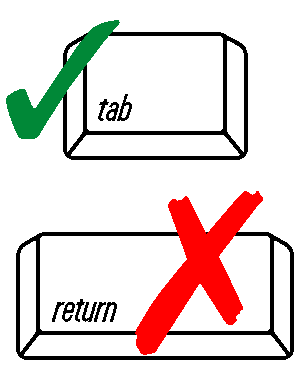 1.	Landowner:1.	Landowner:1.	Landowner:1.	Landowner:1.	Landowner:1.	Landowner:1.	Landowner:1.	Landowner:1.	Landowner:Important: When filling out forms on the computer, use only the tab key to move your cursor - do not use the return key.NameNameNameNameNameNameNameNameNameImportant: When filling out forms on the computer, use only the tab key to move your cursor - do not use the return key.Mailing AddressMailing AddressMailing AddressMailing AddressMailing AddressMailing AddressMailing AddressMailing AddressMailing AddressImportant: When filling out forms on the computer, use only the tab key to move your cursor - do not use the return key.City/TownCity/TownCity/TownCity/TownStateStateStateStateZip CodeImportant: When filling out forms on the computer, use only the tab key to move your cursor - do not use the return key.Telephone NumberTelephone NumberTelephone NumberTelephone NumberFAX NumberFAX NumberFAX NumberFAX NumberFAX NumberImportant: When filling out forms on the computer, use only the tab key to move your cursor - do not use the return key.2.	Landowner’s Representative:2.	Landowner’s Representative:2.	Landowner’s Representative:2.	Landowner’s Representative:2.	Landowner’s Representative:2.	Landowner’s Representative:2.	Landowner’s Representative:2.	Landowner’s Representative:2.	Landowner’s Representative:Important: When filling out forms on the computer, use only the tab key to move your cursor - do not use the return key.Firm NameFirm NameFirm NameFirm NameFirm NameFirm NameFirm NameFirm NameFirm NameImportant: When filling out forms on the computer, use only the tab key to move your cursor - do not use the return key.Contact NameContact NameContact NameContact NameContact NameContact NameContact NameContact NameContact NameMailing AddressMailing AddressMailing AddressMailing AddressMailing AddressMailing AddressMailing AddressMailing AddressMailing AddressCity/TownCity/TownCity/TownCity/TownStateStateStateStateZip CodeTelephone NumberTelephone NumberTelephone NumberTelephone NumberFAX NumberFAX NumberFAX NumberFAX NumberFAX NumberB. Cranberry Bog InformationB. Cranberry Bog InformationB. Cranberry Bog InformationB. Cranberry Bog InformationB. Cranberry Bog InformationB. Cranberry Bog InformationB. Cranberry Bog InformationB. Cranberry Bog InformationB. Cranberry Bog Information1.	Property Location:1.	Property Location:1.	Property Location:1.	Property Location:1.	Property Location:1.	Property Location:1.	Property Location:1.	Property Location:1.	Property Location:Street AddressStreet AddressStreet AddressStreet AddressStreet AddressStreet AddressStreet AddressStreet AddressStreet AddressCity/TownCity/TownCity/TownCity/TownStateStateStateStateZip Code2.	Property Size:acresacresacres3.	Acreage renovated in last three years:3.	Acreage renovated in last three years:3.	Acreage renovated in last three years:acresacresacresacresacres4.	Year bog was abandoned:4.	Year bog was abandoned:5.	Is the bog on property that is actively being farmed?5.	Is the bog on property that is actively being farmed?5.	Is the bog on property that is actively being farmed?5.	Is the bog on property that is actively being farmed?5.	Is the bog on property that is actively being farmed?	  Yes	  No	  Yes	  No	  Yes	  No	  Yes	  No6.	Is the bog located within, or will its renovation affect, any of the following:6.	Is the bog located within, or will its renovation affect, any of the following:6.	Is the bog located within, or will its renovation affect, any of the following:6.	Is the bog located within, or will its renovation affect, any of the following:6.	Is the bog located within, or will its renovation affect, any of the following:6.	Is the bog located within, or will its renovation affect, any of the following:6.	Is the bog located within, or will its renovation affect, any of the following:6.	Is the bog located within, or will its renovation affect, any of the following:6.	Is the bog located within, or will its renovation affect, any of the following:	  Public Surface Water Supply	  Zone II	  ACEC				  Vernal Pool	  Rare Species			  Chapter 91 Waterway	  Anadromous Fish Run	  Public Surface Water Supply	  Zone II	  ACEC				  Vernal Pool	  Rare Species			  Chapter 91 Waterway	  Anadromous Fish Run	  Public Surface Water Supply	  Zone II	  ACEC				  Vernal Pool	  Rare Species			  Chapter 91 Waterway	  Anadromous Fish Run	  Public Surface Water Supply	  Zone II	  ACEC				  Vernal Pool	  Rare Species			  Chapter 91 Waterway	  Anadromous Fish Run	  Public Surface Water Supply	  Zone II	  ACEC				  Vernal Pool	  Rare Species			  Chapter 91 Waterway	  Anadromous Fish Run	  Public Surface Water Supply	  Zone II	  ACEC				  Vernal Pool	  Rare Species			  Chapter 91 Waterway	  Anadromous Fish Run	  Public Surface Water Supply	  Zone II	  ACEC				  Vernal Pool	  Rare Species			  Chapter 91 Waterway	  Anadromous Fish Run	  Public Surface Water Supply	  Zone II	  ACEC				  Vernal Pool	  Rare Species			  Chapter 91 Waterway	  Anadromous Fish Run	  Public Surface Water Supply	  Zone II	  ACEC				  Vernal Pool	  Rare Species			  Chapter 91 Waterway	  Anadromous Fish Run	  Public Surface Water Supply	  Zone II	  ACEC				  Vernal Pool	  Rare Species			  Chapter 91 Waterway	  Anadromous Fish Run	  Public Surface Water Supply	  Zone II	  ACEC				  Vernal Pool	  Rare Species			  Chapter 91 Waterway	  Anadromous Fish Run	  Public Surface Water Supply	  Zone II	  ACEC				  Vernal Pool	  Rare Species			  Chapter 91 Waterway	  Anadromous Fish Run	  Public Surface Water Supply	  Zone II	  ACEC				  Vernal Pool	  Rare Species			  Chapter 91 Waterway	  Anadromous Fish Run	  Public Surface Water Supply	  Zone II	  ACEC				  Vernal Pool	  Rare Species			  Chapter 91 Waterway	  Anadromous Fish Run	  Public Surface Water Supply	  Zone II	  ACEC				  Vernal Pool	  Rare Species			  Chapter 91 Waterway	  Anadromous Fish Run	  Public Surface Water Supply	  Zone II	  ACEC				  Vernal Pool	  Rare Species			  Chapter 91 Waterway	  Anadromous Fish Run	  Public Surface Water Supply	  Zone II	  ACEC				  Vernal Pool	  Rare Species			  Chapter 91 Waterway	  Anadromous Fish Run	  Public Surface Water Supply	  Zone II	  ACEC				  Vernal Pool	  Rare Species			  Chapter 91 Waterway	  Anadromous Fish Run	  Public Surface Water Supply	  Zone II	  ACEC				  Vernal Pool	  Rare Species			  Chapter 91 Waterway	  Anadromous Fish Run	  Public Surface Water Supply	  Zone II	  ACEC				  Vernal Pool	  Rare Species			  Chapter 91 Waterway	  Anadromous Fish Run	  Public Surface Water Supply	  Zone II	  ACEC				  Vernal Pool	  Rare Species			  Chapter 91 Waterway	  Anadromous Fish Run	  Public Surface Water Supply	  Zone II	  ACEC				  Vernal Pool	  Rare Species			  Chapter 91 Waterway	  Anadromous Fish Run	  Public Surface Water Supply	  Zone II	  ACEC				  Vernal Pool	  Rare Species			  Chapter 91 Waterway	  Anadromous Fish Run	  Public Surface Water Supply	  Zone II	  ACEC				  Vernal Pool	  Rare Species			  Chapter 91 Waterway	  Anadromous Fish Run	  Public Surface Water Supply	  Zone II	  ACEC				  Vernal Pool	  Rare Species			  Chapter 91 Waterway	  Anadromous Fish Run	  Public Surface Water Supply	  Zone II	  ACEC				  Vernal Pool	  Rare Species			  Chapter 91 Waterway	  Anadromous Fish Run	  Public Surface Water Supply	  Zone II	  ACEC				  Vernal Pool	  Rare Species			  Chapter 91 Waterway	  Anadromous Fish RunC. Mitigation MeasuresC. Mitigation MeasuresC. Mitigation MeasuresC. Mitigation MeasuresC. Mitigation MeasuresC. Mitigation MeasuresC. Mitigation MeasuresC. Mitigation MeasuresC. Mitigation Measures1.	Date of NRCS approved Conservation Farm Plan (please enclose farm plan with application):1.	Date of NRCS approved Conservation Farm Plan (please enclose farm plan with application):1.	Date of NRCS approved Conservation Farm Plan (please enclose farm plan with application):1.	Date of NRCS approved Conservation Farm Plan (please enclose farm plan with application):1.	Date of NRCS approved Conservation Farm Plan (please enclose farm plan with application):1.	Date of NRCS approved Conservation Farm Plan (please enclose farm plan with application):1.	Date of NRCS approved Conservation Farm Plan (please enclose farm plan with application):1.	Date of NRCS approved Conservation Farm Plan (please enclose farm plan with application):1.	Date of NRCS approved Conservation Farm Plan (please enclose farm plan with application):DateDateDateDate2.	Mitigation Measures:2.	Mitigation Measures:2.	Mitigation Measures:2.	Mitigation Measures:2.	Mitigation Measures:2.	Mitigation Measures:2.	Mitigation Measures:2.	Mitigation Measures:2.	Mitigation Measures:	a.	Tail Water Recovery System	a.	Tail Water Recovery System	a.	Tail Water Recovery System	a.	Tail Water Recovery System	  Yes	 No	  Yes	 No	  Yes	 No	  Yes	 No	  Yes	 No	b.	Bypass canal	b.	Bypass canal	b.	Bypass canal	b.	Bypass canal	  Yes	 No	  Yes	 No	  Yes	 No	  Yes	 No	  Yes	 No	c.	Water intake structures	c.	Water intake structures	c.	Water intake structures	c.	Water intake structures	  Yes	 No	  Yes	 No	  Yes	 No	  Yes	 No	  Yes	 No	d.	Flood control measures	d.	Flood control measures	d.	Flood control measures	d.	Flood control measures	  Yes	 No	  Yes	 No	  Yes	 No	  Yes	 No	  Yes	 No	e.	Laser leveled or equivalent construction	e.	Laser leveled or equivalent construction	e.	Laser leveled or equivalent construction	e.	Laser leveled or equivalent construction	  Yes	 No	  Yes	 No	  Yes	 No	  Yes	 No	  Yes	 No	f.	Anadromous fish run mitigation	f.	Anadromous fish run mitigation	f.	Anadromous fish run mitigation	f.	Anadromous fish run mitigation	  Yes	 No	       N/A	  Yes	 No	       N/A	  Yes	 No	       N/A	  Yes	 No	       N/A	  Yes	 No	       N/A3.	Wildlife habitat mitigation:3.	Wildlife habitat mitigation:3.	Wildlife habitat mitigation:3.	Wildlife habitat mitigation:3.	Wildlife habitat mitigation:3.	Wildlife habitat mitigation:3.	Wildlife habitat mitigation:3.	Wildlife habitat mitigation:3.	Wildlife habitat mitigation:	a.	Wildlife habitat enhancement plan	a.	Wildlife habitat enhancement plan	a.	Wildlife habitat enhancement plan	a.	Wildlife habitat enhancement plan	  Yes	 No	  Yes	 No	  Yes	 No	  Yes	 No	  Yes	 No	b.	Conservation restriction	b.	Conservation restriction	b.	Conservation restriction	b.	Conservation restriction	  Yes	 No	  Yes	 No	  Yes	 No	  Yes	 No	  Yes	 No	c.	1:1 replication of bog renovation area	c.	1:1 replication of bog renovation area	c.	1:1 replication of bog renovation area	c.	1:1 replication of bog renovation area	  Yes	 No	  Yes	 No	  Yes	 No	  Yes	 No	  Yes	 No	Note: Details of wildlife habitat mitigation must be provided on plans.	Note: Details of wildlife habitat mitigation must be provided on plans.	Note: Details of wildlife habitat mitigation must be provided on plans.	Note: Details of wildlife habitat mitigation must be provided on plans.	Note: Details of wildlife habitat mitigation must be provided on plans.	Note: Details of wildlife habitat mitigation must be provided on plans.	Note: Details of wildlife habitat mitigation must be provided on plans.	Note: Details of wildlife habitat mitigation must be provided on plans.	Note: Details of wildlife habitat mitigation must be provided on plans.4.	Other Best Management Practices:4.	Other Best Management Practices:4.	Other Best Management Practices:4.	Other Best Management Practices:4.	Other Best Management Practices:4.	Other Best Management Practices:4.	Other Best Management Practices:4.	Other Best Management Practices:4.	Other Best Management Practices:D. Notification RequirementsD. Notification RequirementsD. Notification RequirementsD. Notification RequirementsD. Notification RequirementsD. Notification RequirementsD. Notification RequirementsD. Notification RequirementsD. Notification Requirements1.	Has a copy of the application been sent to the local conservation commission?1.	Has a copy of the application been sent to the local conservation commission?1.	Has a copy of the application been sent to the local conservation commission?1.	Has a copy of the application been sent to the local conservation commission?1.	Has a copy of the application been sent to the local conservation commission?1.	Has a copy of the application been sent to the local conservation commission?1.	Has a copy of the application been sent to the local conservation commission?1.	Has a copy of the application been sent to the local conservation commission?1.	Has a copy of the application been sent to the local conservation commission?	  Yes	 No	  Yes	 No	  Yes	 No	  Yes	 No	  Yes	 No	  Yes	 No	  Yes	 No	  Yes	 No	  Yes	 No2.	Has a copy of the application been sent to Natural Heritage & Endangered Species Program?2.	Has a copy of the application been sent to Natural Heritage & Endangered Species Program?2.	Has a copy of the application been sent to Natural Heritage & Endangered Species Program?2.	Has a copy of the application been sent to Natural Heritage & Endangered Species Program?2.	Has a copy of the application been sent to Natural Heritage & Endangered Species Program?2.	Has a copy of the application been sent to Natural Heritage & Endangered Species Program?2.	Has a copy of the application been sent to Natural Heritage & Endangered Species Program?2.	Has a copy of the application been sent to Natural Heritage & Endangered Species Program?2.	Has a copy of the application been sent to Natural Heritage & Endangered Species Program?	  Yes	 No	  Yes	 No	  Yes	 No	  Yes	 No	  Yes	 No	  Yes	 No	  Yes	 No	  Yes	 No	  Yes	 NoD. Notification Requirements (cont.)D. Notification Requirements (cont.)D. Notification Requirements (cont.)D. Notification Requirements (cont.)D. Notification Requirements (cont.)D. Notification Requirements (cont.)D. Notification Requirements (cont.)D. Notification Requirements (cont.)D. Notification Requirements (cont.)3.	Has public notice been published in a newspaper of general circulation in the municipality in which the abandoned cranberry bog is located?3.	Has public notice been published in a newspaper of general circulation in the municipality in which the abandoned cranberry bog is located?3.	Has public notice been published in a newspaper of general circulation in the municipality in which the abandoned cranberry bog is located?3.	Has public notice been published in a newspaper of general circulation in the municipality in which the abandoned cranberry bog is located?3.	Has public notice been published in a newspaper of general circulation in the municipality in which the abandoned cranberry bog is located?3.	Has public notice been published in a newspaper of general circulation in the municipality in which the abandoned cranberry bog is located?3.	Has public notice been published in a newspaper of general circulation in the municipality in which the abandoned cranberry bog is located?3.	Has public notice been published in a newspaper of general circulation in the municipality in which the abandoned cranberry bog is located?3.	Has public notice been published in a newspaper of general circulation in the municipality in which the abandoned cranberry bog is located?	  Yes	 No	  Yes	 No	  Yes	 No	  Yes	 No	  Yes	 No	  Yes	 No	  Yes	 No	  Yes	 No	  Yes	 No4.	Has a copy of the public notice been sent by certified mail or hand delivered to owners of abutting land within 1,000 feet of the bog renovation activity?4.	Has a copy of the public notice been sent by certified mail or hand delivered to owners of abutting land within 1,000 feet of the bog renovation activity?4.	Has a copy of the public notice been sent by certified mail or hand delivered to owners of abutting land within 1,000 feet of the bog renovation activity?4.	Has a copy of the public notice been sent by certified mail or hand delivered to owners of abutting land within 1,000 feet of the bog renovation activity?4.	Has a copy of the public notice been sent by certified mail or hand delivered to owners of abutting land within 1,000 feet of the bog renovation activity?4.	Has a copy of the public notice been sent by certified mail or hand delivered to owners of abutting land within 1,000 feet of the bog renovation activity?4.	Has a copy of the public notice been sent by certified mail or hand delivered to owners of abutting land within 1,000 feet of the bog renovation activity?4.	Has a copy of the public notice been sent by certified mail or hand delivered to owners of abutting land within 1,000 feet of the bog renovation activity?4.	Has a copy of the public notice been sent by certified mail or hand delivered to owners of abutting land within 1,000 feet of the bog renovation activity?	  Yes	 No	  Yes	 No	  Yes	 No	  Yes	 No	  Yes	 No	  Yes	 No	  Yes	 No	  Yes	 No	  Yes	 NoE. CertificationE. CertificationE. CertificationE. CertificationE. CertificationE. CertificationE. CertificationE. CertificationE. CertificationApplication is hereby made for renovation of abandoned cranberry bogs.I certify that I am familiar with the work proposed and that to the best of my knowledge and belief the project meets the regulatory requirements of 310 CMR 23.00 and the information contained in this application and supplemental information is true, complete, and accurate.Application is hereby made for renovation of abandoned cranberry bogs.I certify that I am familiar with the work proposed and that to the best of my knowledge and belief the project meets the regulatory requirements of 310 CMR 23.00 and the information contained in this application and supplemental information is true, complete, and accurate.Application is hereby made for renovation of abandoned cranberry bogs.I certify that I am familiar with the work proposed and that to the best of my knowledge and belief the project meets the regulatory requirements of 310 CMR 23.00 and the information contained in this application and supplemental information is true, complete, and accurate.Application is hereby made for renovation of abandoned cranberry bogs.I certify that I am familiar with the work proposed and that to the best of my knowledge and belief the project meets the regulatory requirements of 310 CMR 23.00 and the information contained in this application and supplemental information is true, complete, and accurate.Application is hereby made for renovation of abandoned cranberry bogs.I certify that I am familiar with the work proposed and that to the best of my knowledge and belief the project meets the regulatory requirements of 310 CMR 23.00 and the information contained in this application and supplemental information is true, complete, and accurate.Application is hereby made for renovation of abandoned cranberry bogs.I certify that I am familiar with the work proposed and that to the best of my knowledge and belief the project meets the regulatory requirements of 310 CMR 23.00 and the information contained in this application and supplemental information is true, complete, and accurate.Application is hereby made for renovation of abandoned cranberry bogs.I certify that I am familiar with the work proposed and that to the best of my knowledge and belief the project meets the regulatory requirements of 310 CMR 23.00 and the information contained in this application and supplemental information is true, complete, and accurate.Application is hereby made for renovation of abandoned cranberry bogs.I certify that I am familiar with the work proposed and that to the best of my knowledge and belief the project meets the regulatory requirements of 310 CMR 23.00 and the information contained in this application and supplemental information is true, complete, and accurate.Landowner/Applicant’s signatureLandowner/Applicant’s signatureLandowner/Applicant’s signatureLandowner/Applicant’s signatureLandowner/Applicant’s signatureApplication is hereby made for renovation of abandoned cranberry bogs.I certify that I am familiar with the work proposed and that to the best of my knowledge and belief the project meets the regulatory requirements of 310 CMR 23.00 and the information contained in this application and supplemental information is true, complete, and accurate.Application is hereby made for renovation of abandoned cranberry bogs.I certify that I am familiar with the work proposed and that to the best of my knowledge and belief the project meets the regulatory requirements of 310 CMR 23.00 and the information contained in this application and supplemental information is true, complete, and accurate.Application is hereby made for renovation of abandoned cranberry bogs.I certify that I am familiar with the work proposed and that to the best of my knowledge and belief the project meets the regulatory requirements of 310 CMR 23.00 and the information contained in this application and supplemental information is true, complete, and accurate.Application is hereby made for renovation of abandoned cranberry bogs.I certify that I am familiar with the work proposed and that to the best of my knowledge and belief the project meets the regulatory requirements of 310 CMR 23.00 and the information contained in this application and supplemental information is true, complete, and accurate.DateDateDateDateDateApplication is hereby made for renovation of abandoned cranberry bogs.I certify that I am familiar with the work proposed and that to the best of my knowledge and belief the project meets the regulatory requirements of 310 CMR 23.00 and the information contained in this application and supplemental information is true, complete, and accurate.Application is hereby made for renovation of abandoned cranberry bogs.I certify that I am familiar with the work proposed and that to the best of my knowledge and belief the project meets the regulatory requirements of 310 CMR 23.00 and the information contained in this application and supplemental information is true, complete, and accurate.Application is hereby made for renovation of abandoned cranberry bogs.I certify that I am familiar with the work proposed and that to the best of my knowledge and belief the project meets the regulatory requirements of 310 CMR 23.00 and the information contained in this application and supplemental information is true, complete, and accurate.Application is hereby made for renovation of abandoned cranberry bogs.I certify that I am familiar with the work proposed and that to the best of my knowledge and belief the project meets the regulatory requirements of 310 CMR 23.00 and the information contained in this application and supplemental information is true, complete, and accurate.Representative’s signatureRepresentative’s signatureRepresentative’s signatureRepresentative’s signatureRepresentative’s signatureApplication is hereby made for renovation of abandoned cranberry bogs.I certify that I am familiar with the work proposed and that to the best of my knowledge and belief the project meets the regulatory requirements of 310 CMR 23.00 and the information contained in this application and supplemental information is true, complete, and accurate.Application is hereby made for renovation of abandoned cranberry bogs.I certify that I am familiar with the work proposed and that to the best of my knowledge and belief the project meets the regulatory requirements of 310 CMR 23.00 and the information contained in this application and supplemental information is true, complete, and accurate.Application is hereby made for renovation of abandoned cranberry bogs.I certify that I am familiar with the work proposed and that to the best of my knowledge and belief the project meets the regulatory requirements of 310 CMR 23.00 and the information contained in this application and supplemental information is true, complete, and accurate.Application is hereby made for renovation of abandoned cranberry bogs.I certify that I am familiar with the work proposed and that to the best of my knowledge and belief the project meets the regulatory requirements of 310 CMR 23.00 and the information contained in this application and supplemental information is true, complete, and accurate.DateDateDateDateDateFor MassDEP Use OnlyFor MassDEP Use OnlyFor MassDEP Use OnlyFor MassDEP Use OnlyFor MassDEP Use OnlyFor MassDEP Use OnlyFor MassDEP Use OnlyFor MassDEP Use OnlyFor MassDEP Use Only	File Number:	File Number:	File Number:	File Number:	□  Zone II	□  Ch 91	□  NRCS Farm Plan	□  Rare Spp	□  NHESP	□  Vernal Pool	□  DMF/ACEC	□  Water Supply	□  Fee	□  Public Notice	□  Zone II	□  Ch 91	□  NRCS Farm Plan	□  Rare Spp	□  NHESP	□  Vernal Pool	□  DMF/ACEC	□  Water Supply	□  Fee	□  Public Notice	□  Zone II	□  Ch 91	□  NRCS Farm Plan	□  Rare Spp	□  NHESP	□  Vernal Pool	□  DMF/ACEC	□  Water Supply	□  Fee	□  Public Notice	□  Zone II	□  Ch 91	□  NRCS Farm Plan	□  Rare Spp	□  NHESP	□  Vernal Pool	□  DMF/ACEC	□  Water Supply	□  Fee	□  Public Notice	□  Zone II	□  Ch 91	□  NRCS Farm Plan	□  Rare Spp	□  NHESP	□  Vernal Pool	□  DMF/ACEC	□  Water Supply	□  Fee	□  Public Notice	□  Zone II	□  Ch 91	□  NRCS Farm Plan	□  Rare Spp	□  NHESP	□  Vernal Pool	□  DMF/ACEC	□  Water Supply	□  Fee	□  Public Notice	□  Zone II	□  Ch 91	□  NRCS Farm Plan	□  Rare Spp	□  NHESP	□  Vernal Pool	□  DMF/ACEC	□  Water Supply	□  Fee	□  Public Notice	□  Zone II	□  Ch 91	□  NRCS Farm Plan	□  Rare Spp	□  NHESP	□  Vernal Pool	□  DMF/ACEC	□  Water Supply	□  Fee	□  Public Notice	□  Zone II	□  Ch 91	□  NRCS Farm Plan	□  Rare Spp	□  NHESP	□  Vernal Pool	□  DMF/ACEC	□  Water Supply	□  Fee	□  Public Notice	□  Zone II	□  Ch 91	□  NRCS Farm Plan	□  Rare Spp	□  NHESP	□  Vernal Pool	□  DMF/ACEC	□  Water Supply	□  Fee	□  Public Notice	Date Received:	Date Received:	Date Received:	Date Received:	□  Zone II	□  Ch 91	□  NRCS Farm Plan	□  Rare Spp	□  NHESP	□  Vernal Pool	□  DMF/ACEC	□  Water Supply	□  Fee	□  Public Notice	□  Zone II	□  Ch 91	□  NRCS Farm Plan	□  Rare Spp	□  NHESP	□  Vernal Pool	□  DMF/ACEC	□  Water Supply	□  Fee	□  Public Notice	□  Zone II	□  Ch 91	□  NRCS Farm Plan	□  Rare Spp	□  NHESP	□  Vernal Pool	□  DMF/ACEC	□  Water Supply	□  Fee	□  Public Notice	□  Zone II	□  Ch 91	□  NRCS Farm Plan	□  Rare Spp	□  NHESP	□  Vernal Pool	□  DMF/ACEC	□  Water Supply	□  Fee	□  Public Notice	□  Zone II	□  Ch 91	□  NRCS Farm Plan	□  Rare Spp	□  NHESP	□  Vernal Pool	□  DMF/ACEC	□  Water Supply	□  Fee	□  Public Notice	□  Zone II	□  Ch 91	□  NRCS Farm Plan	□  Rare Spp	□  NHESP	□  Vernal Pool	□  DMF/ACEC	□  Water Supply	□  Fee	□  Public Notice	□  Zone II	□  Ch 91	□  NRCS Farm Plan	□  Rare Spp	□  NHESP	□  Vernal Pool	□  DMF/ACEC	□  Water Supply	□  Fee	□  Public Notice	□  Zone II	□  Ch 91	□  NRCS Farm Plan	□  Rare Spp	□  NHESP	□  Vernal Pool	□  DMF/ACEC	□  Water Supply	□  Fee	□  Public Notice	□  Zone II	□  Ch 91	□  NRCS Farm Plan	□  Rare Spp	□  NHESP	□  Vernal Pool	□  DMF/ACEC	□  Water Supply	□  Fee	□  Public Notice	□  Zone II	□  Ch 91	□  NRCS Farm Plan	□  Rare Spp	□  NHESP	□  Vernal Pool	□  DMF/ACEC	□  Water Supply	□  Fee	□  Public Notice	□  Zone II	□  Ch 91	□  NRCS Farm Plan	□  Rare Spp	□  NHESP	□  Vernal Pool	□  DMF/ACEC	□  Water Supply	□  Fee	□  Public Notice	□  Zone II	□  Ch 91	□  NRCS Farm Plan	□  Rare Spp	□  NHESP	□  Vernal Pool	□  DMF/ACEC	□  Water Supply	□  Fee	□  Public Notice	□  Zone II	□  Ch 91	□  NRCS Farm Plan	□  Rare Spp	□  NHESP	□  Vernal Pool	□  DMF/ACEC	□  Water Supply	□  Fee	□  Public Notice	□  Zone II	□  Ch 91	□  NRCS Farm Plan	□  Rare Spp	□  NHESP	□  Vernal Pool	□  DMF/ACEC	□  Water Supply	□  Fee	□  Public Notice	□  Zone II	□  Ch 91	□  NRCS Farm Plan	□  Rare Spp	□  NHESP	□  Vernal Pool	□  DMF/ACEC	□  Water Supply	□  Fee	□  Public Notice	□  Zone II	□  Ch 91	□  NRCS Farm Plan	□  Rare Spp	□  NHESP	□  Vernal Pool	□  DMF/ACEC	□  Water Supply	□  Fee	□  Public Notice	□  Zone II	□  Ch 91	□  NRCS Farm Plan	□  Rare Spp	□  NHESP	□  Vernal Pool	□  DMF/ACEC	□  Water Supply	□  Fee	□  Public Notice	□  Zone II	□  Ch 91	□  NRCS Farm Plan	□  Rare Spp	□  NHESP	□  Vernal Pool	□  DMF/ACEC	□  Water Supply	□  Fee	□  Public Notice	□  Zone II	□  Ch 91	□  NRCS Farm Plan	□  Rare Spp	□  NHESP	□  Vernal Pool	□  DMF/ACEC	□  Water Supply	□  Fee	□  Public Notice	□  Zone II	□  Ch 91	□  NRCS Farm Plan	□  Rare Spp	□  NHESP	□  Vernal Pool	□  DMF/ACEC	□  Water Supply	□  Fee	□  Public Notice	□  Zone II	□  Ch 91	□  NRCS Farm Plan	□  Rare Spp	□  NHESP	□  Vernal Pool	□  DMF/ACEC	□  Water Supply	□  Fee	□  Public Notice	□  Zone II	□  Ch 91	□  NRCS Farm Plan	□  Rare Spp	□  NHESP	□  Vernal Pool	□  DMF/ACEC	□  Water Supply	□  Fee	□  Public Notice	□  Zone II	□  Ch 91	□  NRCS Farm Plan	□  Rare Spp	□  NHESP	□  Vernal Pool	□  DMF/ACEC	□  Water Supply	□  Fee	□  Public Notice	□  Zone II	□  Ch 91	□  NRCS Farm Plan	□  Rare Spp	□  NHESP	□  Vernal Pool	□  DMF/ACEC	□  Water Supply	□  Fee	□  Public Notice	□  Zone II	□  Ch 91	□  NRCS Farm Plan	□  Rare Spp	□  NHESP	□  Vernal Pool	□  DMF/ACEC	□  Water Supply	□  Fee	□  Public Notice	□  Zone II	□  Ch 91	□  NRCS Farm Plan	□  Rare Spp	□  NHESP	□  Vernal Pool	□  DMF/ACEC	□  Water Supply	□  Fee	□  Public Notice	□  Zone II	□  Ch 91	□  NRCS Farm Plan	□  Rare Spp	□  NHESP	□  Vernal Pool	□  DMF/ACEC	□  Water Supply	□  Fee	□  Public Notice	□  Zone II	□  Ch 91	□  NRCS Farm Plan	□  Rare Spp	□  NHESP	□  Vernal Pool	□  DMF/ACEC	□  Water Supply	□  Fee	□  Public Notice	□  Zone II	□  Ch 91	□  NRCS Farm Plan	□  Rare Spp	□  NHESP	□  Vernal Pool	□  DMF/ACEC	□  Water Supply	□  Fee	□  Public Notice	□  Zone II	□  Ch 91	□  NRCS Farm Plan	□  Rare Spp	□  NHESP	□  Vernal Pool	□  DMF/ACEC	□  Water Supply	□  Fee	□  Public Notice	□  Zone II	□  Ch 91	□  NRCS Farm Plan	□  Rare Spp	□  NHESP	□  Vernal Pool	□  DMF/ACEC	□  Water Supply	□  Fee	□  Public Notice	□  Zone II	□  Ch 91	□  NRCS Farm Plan	□  Rare Spp	□  NHESP	□  Vernal Pool	□  DMF/ACEC	□  Water Supply	□  Fee	□  Public Notice	□  Zone II	□  Ch 91	□  NRCS Farm Plan	□  Rare Spp	□  NHESP	□  Vernal Pool	□  DMF/ACEC	□  Water Supply	□  Fee	□  Public Notice	□  Zone II	□  Ch 91	□  NRCS Farm Plan	□  Rare Spp	□  NHESP	□  Vernal Pool	□  DMF/ACEC	□  Water Supply	□  Fee	□  Public Notice	□  Zone II	□  Ch 91	□  NRCS Farm Plan	□  Rare Spp	□  NHESP	□  Vernal Pool	□  DMF/ACEC	□  Water Supply	□  Fee	□  Public Notice